Attn: BillingDoctor AddressRE: Our Client: XYZD/Accident: 31/1/2021Amount of Bill: $2000D/Service: 1/3/2021Subject: LETTER OF PROTECTIONDear Sir/Madam:Please be advised that XYZ was injured as a result of the negligence of YYY. YYY’s insurance company has failed to take financial responsibility for his actions. Our Firm has been employed in connection with the personal injuries and damages sustained by XYZ as a result of the above-mentioned accident. The accident has caused financial hardship for our client due to the negligence of YYY. We would appreciate your accepting this letter as our agreement that we will protect your interest in the services offered on behalf of XYZ. We would make payment for the treatment rendered out of any settlement recovered from YYY and/or his insurance company in this case.Of course: should there be no recovery made in this case, XYZ will be entirely responsible for paying off the entire balance of your bill.Please feel free to direct any future bills or letters of collection regarding our client’s bill to us during the pending of this claim. If you've got any questions, please don't hesitate to contact me.Sincerely,Name of Client’s Attorney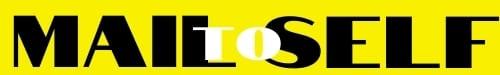 